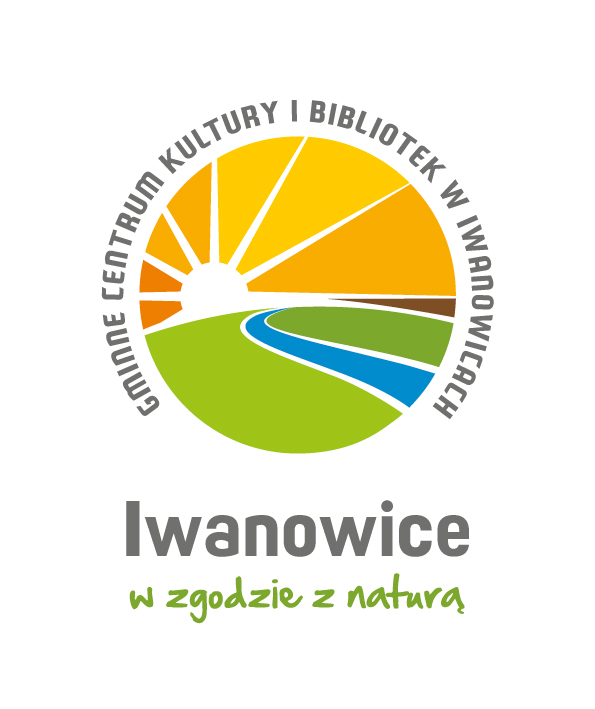 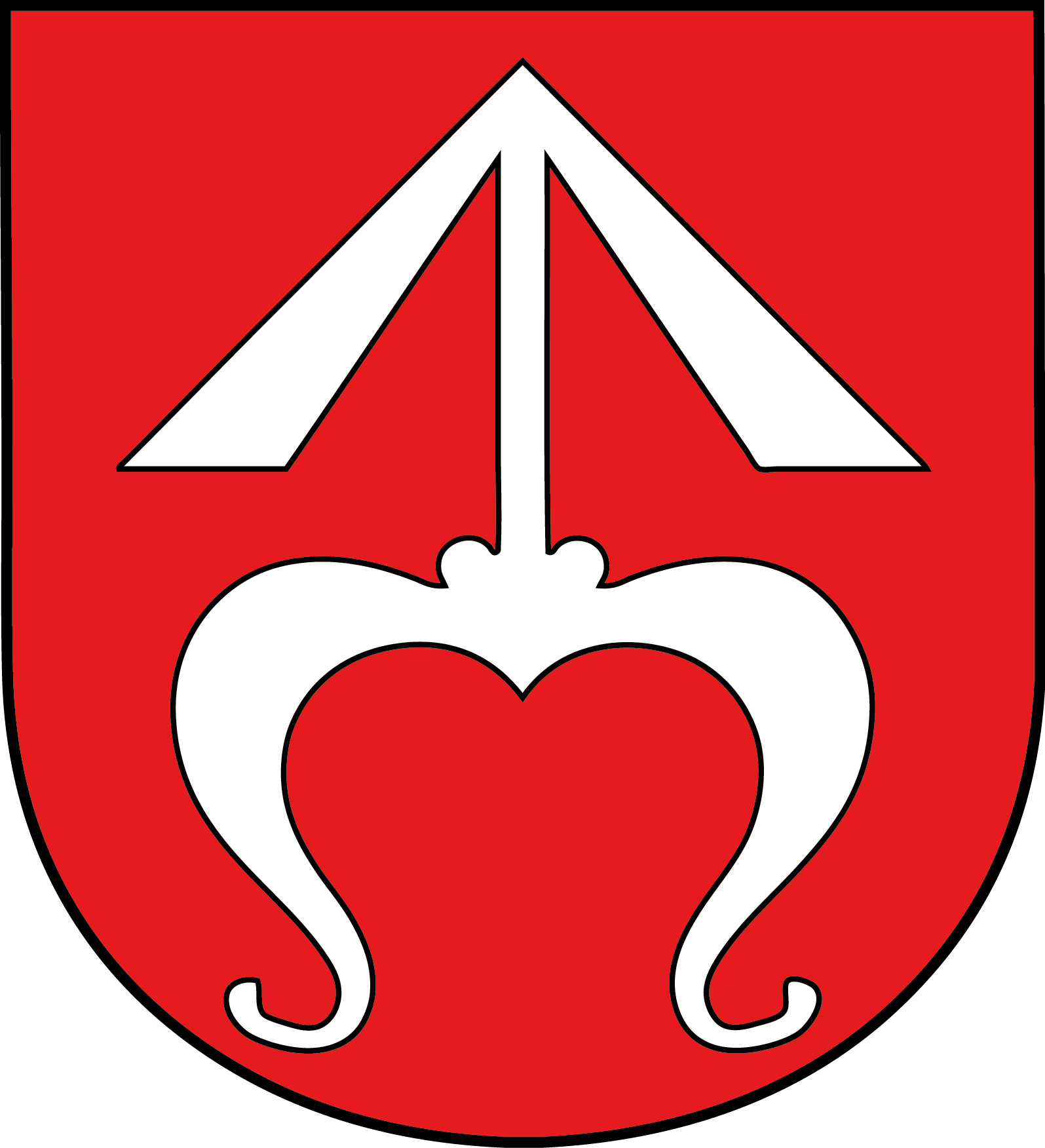 REGULAMIN GMINNEGO KONKURSU EKOLOGICZNEGO  „Eko architekt” I ORGANIZATOROrganizatorem konkursu ekologicznego „Eko architekt” jest Urząd Gminy Iwanowice, współorganizatorem jest Gminne Centrum Kultury i Bibliotek w Iwanowicach oraz szkoły podstawowe z terenu gminy Iwanowice. Partnerem Konkursu jest Młodzieżowa Rada Gminy w Iwanowicach.II CELE KONKURSUCelem Gminnego konkursu ekologicznego „Eko architekt” jest:rozwijanie kreatywności uczestników,rozwijanie wyobraźni i zdolności manualnych, popularyzowanie ekologii wśród dzieci i młodzieży,rozwijanie zaangażowania dzieci i młodzieży w dbanie o środowisko naturalne.III ZASADY KONKURSUKonkurs jest przeznaczony dla uczniów szkół podstawowych z terenu Gminy Iwanowice.Konkurs jest dwuetapowy ( I etap  - szkolny, II etap – gminny); przeprowadzany jest w 2 kategoriach wiekowych: klasy 1- 3 oraz klasy 4 – 8.Konkurs trwa od 6 – 24.04.2023 r. ocena prac oraz wręczenie nagród w dniu 25 - 26.04.2023r. (etap szkolny) oraz ocena prac 28.04.2023 r., wręczenie nagród 08.05.2023 r.(etap gminny). Zadaniem uczestników konkursu jest wykonanie dowolnej budowli (zabawka, stworek) z materiałów wyłącznie ekologicznych, recyklingowych. Praca powinna mieć wymiary maksymalne 50 cm.  Forma pracy – przestrzenna.Prace złożone na konkurs muszą być pracami własnoręcznie wykonanymi przez uczestników. Każdy uczestnik może złożyć tylko jedną pracę wykonaną samodzielnie.Do każdej pracy należy dołączyć kartkę z informacjami zawierającymi dane Uczestnika konkursu:  Imię i nazwisko dziecka, klasę i wiek dziecka, numer telefonu oraz imię i nazwisko rodzica/ opiekuna prawnego, nazwę Szkoły Podstawowej, do której uczęszcza Uczestnik.Do każdej pracy należy dołączyć oświadczenie RODO  (załącznik nr 1 Regulaminu) i ZGODY rodziców/prawnych opiekunów (załącznik nr 2 Regulaminu). Przekazanie prac na konkurs jest równoznaczne z akceptacją regulaminu i wyrażeniem zgody na przetwarzanie danych osobowych dzieci oraz zamieszczenie opisanych imiennie prac na wystawie pokonkursowej, na portalach społecznościowych UG, GCKiB i MRG Iwanowice. Prace zgłoszone do konkursu przechodzą na własność Organizatora.Prace, które zajęły I miejsce w etapie szkolnym przechodzą do etapu gminnego. Prace do II etapu Konkursu należy składać w Urzędzie Gminy w pok. 13 na I piętrze w budynku A w terminie do 27 kwietnia br. Wyniki konkursu zostaną ogłoszone do dnia 09.05.2023 r. w mediach społecznościowych UG oraz MRG Iwanowice. Regulamin Konkursu dostępny jest na portalach społecznościowych UG oraz MRG Iwanowice.IV OCENA PRAC KONKURSOWYCHOceny pracy na etapie szkolnym dokona Komisja Konkursowa wyznaczona przez każdą szkołę biorącą udział w konkursie.Oceny prac konkursowych na etapie gminnym dokona Komisja Konkursowa w składzie: przedstawiciele młodzieżowej Rady Gminy Iwanowice, Magdalena Lech - Dyrektor GCKiB, Kinga Wachulec  - Ekodoradca Gminy Iwanowice, Robert Lisowski – Wójt Gminy Iwanowice. Prace będą oceniane pod względem: trudności wykonania i pomysłowości,wrażeń estetycznych (atrakcyjności, oryginalności), samodzielności wykonania,użycia różnorodnych materiałów.Prace zostaną opublikowane w mediach społecznościowych UG oraz MRG Iwanowice.Na etapie szkolnym spośród zgłoszonych prac Komisja wybierze 3 z nich w każdej z kategorii wiekowej, przyznając nagrody za I, II i III miejsce oraz pamiątkowe dyplomy dla pozostałych Uczestników.Prace, które zajęły I miejsce w etapie szkolnym przechodzą do etapu gminnego. Na etapie gminnym Komisja, również wybierze 3 prace w każdej z kategorii wiekowej, przyznając nagrody za I, II i III miejsce.O terminie oraz miejscu odebrania nagród Organizator powiadomi Uczestników telefonicznie.Nagrody w ramach Konkursu zostały sfinansowane przez Gminę Iwanowice.Serdecznie zapraszamy do udziału w konkursie  UG, MRG Iwanowice, GCKiB